DIPLOMAMUNKA KONZULTÁCIÓT IGAZOLÓ LAPCsak a témavezető által kell kitölteni a konzultációkról szóló igazolást!Hallgató neve: ..............................................................................................NEPTUN kód: ...........................................Szak: Gépészmérnöki MSc                     Tagozat: nappaliA diplomamunka címe: ......................................................................................................................................................................................................................................................................Témavezető neve: ..............................................................................A „Diplomatervezés I.” c. tantárgyra vonatkozóan:A „Diplomatervezés II.” c. tantárgyra vonatkozóan:A konzultációkon nyújtott teljesítmény értékelése *: ..................................................................(*Teljesítette, Nem teljesítette)Szombathely, ................................................	……………………………….	témavezető aláírásaAz abszolutórium feltétele a témavezető által igazolt részvétel a 2x4 konzultáción és a Teljesítette minősítés. A konzultációt igazoló lapot az értékelést követően az SMI titkárságán kell leadni.TÁJÉKOZTATÓAz abszolutórium megszerzésének feltétele a szakdolgozathoz rendelt kreditek megszerzése is. Nem feltétele a diplomamunka benyújtása.A „Szakdolgozat konzultáció” és a „Szakdolgozat készítés” tantárgyak beépülnek a mintatantervbe, a hozzárendelt kreditek a témavezetővel történő konzultációkkal szerezhetők meg, amely konzultációk során a munka előre haladásának, fontos mérföldköveinek az ellenőrzése történik meg.A témavezető határozza meg a konzultáció időpontjait, és ellenőrzi a haladás ütemét. A hallgatónak kötelező részt vennie a min. 2x4 konzultációs alkalmon. A témavezető a „Konzultációt igazoló lap”-on aláírásával igazolja a megjelenést és a mérföldkő teljesítését, az utolsó konzultáció alkalmával minősíti (2 fokozatú) az előírt konzultációk megfelelő teljesítését. A témabejelentő elkészítése és közös aláírása az 1. konzultációs alkalom mérföldköve.A „Szakdolgozat konzultáció” és a „Szakdolgozat készítés” tantárgyak teljesítésének hiányában az abszolutórium nem állítható ki, a hallgatónak tovább kell iratkoznia aktív hallgatói státusszal.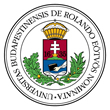 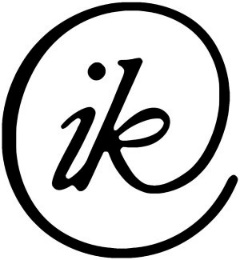 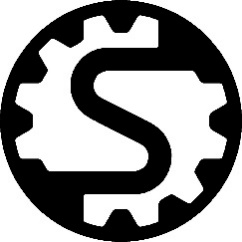 Eötvös Loránd TudományegyetemInformatikai KarSavária Műszaki IntézetSzombathelyA konzultációA konzultációTémavezető aláírásaés dátumhatáridejetémájaTémavezető aláírásaés dátummárcius 13.Témabejelentő aláírása, …………………..202..................................március 27.202..................................április 10.202..................................május 4.A legalább 60%-ban elkészült és plágiumvizsgálatnak alávetett szakirodalomi áttekintés és elemzés bemutatása.202..................................A konzultációA konzultációTémavezető aláírásaés dátumhatáridejetémájaTémavezető aláírásaés dátumszeptember 14.202..................................szeptember 28.202..................................október 12.202..................................október 19.A legalább 60%-ban elkészült diplomamunka bemutatása.202..................................